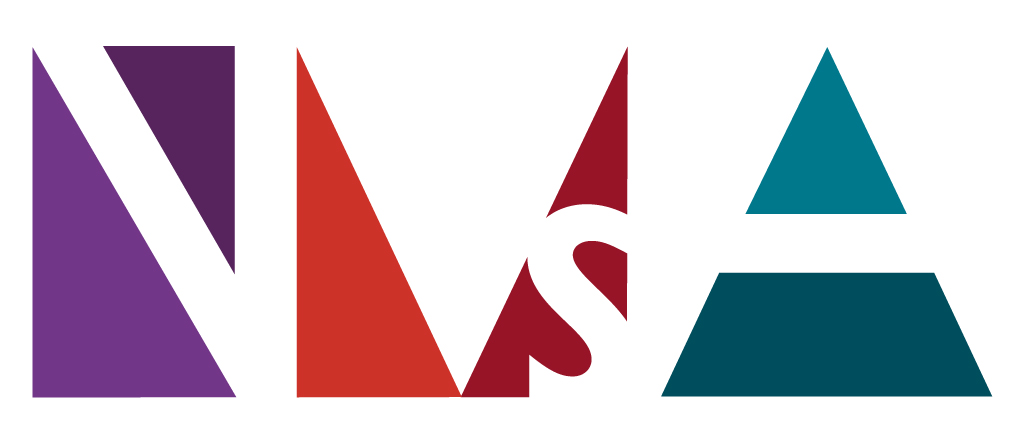 New Mexico School for the ArtsCharter Five-Year Facility Master Plan/ Ed Specification Dated 2018-2023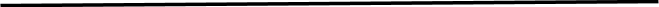 “Talent never exists by itself. Talent only exists because of opportunity.”- Joel FanApproved by NMSA Governance Council on February 13, 20191Leased Facility is located at 275 East Alameda, Santa Fe, NM 87501.Lease ends July 31, 2019. School will be relocating to its new home at 500 Montezuma July, 2020.Charter Approved: September 13, 2008 First Charter Renewal: January 2014Second Charter Renewal Application: Approved December 2018 Charter Approved for 300 students.First Year of Operation: August 2010School Contact: Eric Crites, Head of School Phone: (505) 310-4194 x105Art Institute Contact: Cindy Montoya, President Phone: (505) 216-7888 x 7 (505) 795 8202 cellularAcknowledgements:NMSA-Charter School Governing CouncilBill Beacham, Chair	Michael Kaplan, Vice ChairGreg Hunt, Treasurer	Paula Tackett, SecretaryCynthia Nava, Member	Neil Heighberger, MemberHead of School	Business ManagerEric Crites	Liza RomeroAssistant Principal	Assistant Business ManagerChelamia Quintana	Gayle McGuinessRegistrar & Operations	IT ManagerCecile Hemez	Ruben DesanglesNew Mexico School for the Arts- Art InstituteCindy Montoya, PresidentTable of ContentsINTRODUCTIONGOALS/MISSIONMission and Statement of PurposeGeneral Educational PhilosophyServing the CommunityProcessData Gathering and AnalysisAuthority and Facility Decision MakingEXISTING AND PROJECTED CONDITIONSPrograms and Delivery MethodsAnticipated Changes in ProgramsEnrollmentCurrent, Historic and Projected EnrollmentEnrollment History by Arts ProgramStudent OriginationClassroom Loads/SizesClassroom NeedsSite and FacilitiesCurrent LocationCurrent SiteFacilityFacility EvaluationStatewide Adequacy StandardsUtilization and CapacityUtilization: Identify special factors that influence facility useCapacityTechnology - Overview of Tech. plan and needed equipmentEnergy ManagementFACILITY REQUIREMENTS3.1.1.	Facility Goals and ConceptsSpace RequirementsSite Requirements3.2.2	Space Requirements3.3	Implementation of Space NeedsCAPITAL PLANCapital FundingCapital NeedsImplementation StrategyMASTER PLAN SUPPORT MATERIALData TableSite PlanFloor PlanFacility Inventory - room use and square footage of each roomPhotographs (min. one exterior and one interior)Facility EvaluationFAD forms updatedDetailed Space and Room Requirements (Ed Spec), if applicableCapital Improvement Plan (if available) Summary of PrioritiesAPPENDICES B-FIntroductionStudents, parents and teachers in New Mexico expressed the need to keep creative youth in state to further their artistic abilities. Why send our talent away when we can build opportunities at home? Why import talent from other states in the arts economies when we can cultivate it here in an arts-based high school?Artists, educators, philanthropists and policy makers responded to this need, proposing the creation of NMSA. They were supported by hundreds of New Mexico citizens.In 2008, the Legislature passed and the Governor signed a bill establishing the first legislatively-created public arts school in the State’s history—New Mexico School for the Arts. Over 100 legislators voted to establish the legislation for the School.The Public Education Commission of New Mexico (PEC) approved the School’s charter application on September 13, 2008.The charter was renewed for the first time in January 2014.A second charter renewal application was approved in December of 2018.NMSA opened its doors in the leased St. Francis Cathedral School on August 16, 2010, with 138 students from across New Mexico studying core and advanced academics coupled with mastery level Dance, Music, Theater or Visual Arts. Its location, in Santa Fe, affords students walking- distance access to Santa Fe’s finest museums, performing arts spaces, and cultural institutions to further their learning in the arts.In August of 2018, NMSA will open its doors for the ninth time with an enrollment of 221 students. NMSA is limited to 221 students due to the size of the current location.The Public School Capital Outlay Council (PSCOC) and the Public School Facilities Authority (PSFA) require that all New Mexico public charter schools have a five-year Facility Master Plan and Educational Specifications (FMP/EdSpec) as a prerequisite for eligibility to receive public school capital outlay fund assistance. It requires a document toguide capital planning decisions that support the School’s educational mission and meet minimum state adequacy standards.NMSA is established under the New Mexico School for the Arts Act (Chapter 22, Article 15F NMSA 1978) as a statewide residentialstate-chartered high school for grades nine through twelve. For New Mexico students who have demonstrated artistic abilities and potential, NMSA provides an educational opportunity to pursue a career in the arts and a strong academic program that leads to a New Mexico diploma of excellence.The School is currently housed in a leased facility, Cathedral School, on the corner of Alameda and Paseo de Peralta, in Santa Fe. Its current lease extension ends in July 2019. It has an option to extend through July 2020.This report follows the format required by the Public School Facilities Authority (PSFA) and is comprised of the following sections:IntroductionSection 1. Goals/MissionSection 2. Existing and Projected ConditionsSection 3. Facility Requirements (Ed Spec)Section 4. Capital PlanSection 5. Master Plan Support MaterialAppendicesAs part of the process in developing the New Mexico School for the Arts Facilities Master Plan/Educational Specification, the Statewide Adequacy Standards NMAC 6.27.30 and Charter-Alternative School Statewide Adequacy Standard Variance table was reviewed when creating the first plan.1. GOALS/MISSIONMission and Statement of Purpose MissionNMSA provides access to a rigorous mastery arts and academic high school educationfor youth with passion and aptitude in the arts, leading to post-secondary learning, careers in the arts, and lives that contribute to society.Statement of PurposeNMSA’s purpose is to provide the highest standards of excellence in preparing New Mexico’s artistically talented students to compete in the national arena forpost-secondary and/or professional careers in the arts, regardless of home location. NMSA offers pre-professional instruction in the performing and visual arts along with rigorous academics leading to a high school diploma.General Educational PhilosophyAs explained in the School’s Charter, the focus on “art, heart and smart” will allow the School to achieve its mission:Art -- First, the School will focus on artistic studies as well as introduce the students to the wider arts market and industries, since many art high school graduates nationwide pursue careers in the arts industry, not as practicing artists. Many students learn in non-traditional ways that have drawn them to their artistic interest. When alignment happens between arts and education for passionate art students, the students excel. Art schools are natural integration schools. In fact the term “magnet school” was first used to describe the phenomenon that occurred at the Houston art school in that it acted as a “magnet” for students of all ethnic backgrounds at a time when the educational system in Houston was otherwise ethnically divided. Passion for the arts transcends factors that frequently divide communities.Heart -- Second, the School will focus on personal discipline, social, emotional and physical health in the students’ lives, so that the students will carry forward personal health, balance and discipline in their lives. NMSA is committed to providing access in a diverse equitable and inclusive learning environment. Smart -- Finally, the School will prepare the students for college, and the Schoolwill align its academic curricula to meet college admission requirements.NMSA will accomplish these ends by:Providing access to mastery arts education and rigorous academics.Establish a caring community of artistic learners nurtured and engaged in self-discipline, citizenship, continuous improvement, and joyful learning in and through the arts.Provide innovative and creative curricula in arts and academics based on fundamental skills, including exposure to New Mexico arts and culture.Graduating students who have a deep sense of their personal identity.Serving the CommunityJobs are available in many art markets both for the artists themselves and in other art-related fields in places like museums, the film industry, and the visual arts markets throughout the state.NMSA has formed a public/private partnership with NMSA-Art Institute, a nonprofit art educational institution to provide specialized arts programs. This alternative means of providing these programs supplements state funds in educating the students. Through partnerships, collaborations and programming, the School intends to serve as a statewide arts education leader working to encourage arts education throughout the state. TheNMSA-Art Institute offers outreach through intensives and master classes in Dance, Music, Theater and Visual Arts for young people across New Mexico, regardless of their ability to pay. The Art Institute also provides the funding for the residential and outreach programs.Some examples of NMSA students participation in the community include Lensic Interns and SITE Santa Fe Young Curators. ProcessData Gathering and AnalysisEven before NMSA opened its doors to students in the leased St. Francis Cathedral School on the corner of Alameda and Paseo de Peralta, the Governing Council had been looking for a permanent home. Ad hoc committees and the Building Committee have been searching for potential sites within the Santa Fe area.It focused on Santa Fe in order to:Take advantage of Santa Fe’s fine museums, performing arts spaces, and cultural institutions to further students’ learning in the arts.Benefit from skills of the local professional artists.Utilize the end of the Rail Runner line and public transportation to transport students from other areas of the stateRent the residences at New Mexico School for the Deaf to board students from around the state. The residential program has since moved to the Immaculate Heart of Mary Retreat Center.To ensure wide input, in June 2011, NMSA utilized the services of a professional planner, Toby Herzlich, to moderate a full day retreat. Participants included board and council members, staff and faculty, community members, volunteers and parents. The agenda was to revisit original assumptions and surface big questions the planning process needs to address, such as, what does the School want to become and be known for.Out of that retreat came five “Areas of Focus” to support the core overall focus of arts mastery:Excellence in both Arts and Academics – “Transformative educational experience that nurtures creative and critical minds.”Facilities – publicly and privately funded facilities and campus.Partners- “We create reciprocal relationships with social and economic drivers.” Those relationships should be statewide, connect with the business of the arts through effective alliances and partnerships with arts professionals and venture partners.Funding – Sustainable funding from multiple sources, public and private, including an endowment.Students and Alumni – “Preparation, guidance and graduation of world-class achievers.”These ideals were refined by a Strategic Planning Committee into a statement titled, Mission, Statement of Purpose, Goals and Critical Success Factors – December 2011. These ideals have been reviewed annually and continue to guide NMSA.To be efficient with the dollars and time of all involved, NMSA retained its formerBusiness Manager, Charles Galbraith, to assist in developing the 2013-2018 report.The 2018-2023 report has been revised and reviewed by the administrative team.The decision to employ Mr. Galbraith was based on his experience with the complexity of the School’s undertaking and the personal relationships with the administration, staff, and governing council. Furthermore, his prior experience in teaching, school business management and school construction in both public school and private boarding school made him uniquely suited to assist in documenting current conditions and future needs.While keeping the Principal, Director, and Business Manager informed, Mr. Galbraith met with faculty members, registrar, IT, maintenance, and members of the building committee to gather data and perform preliminary analysis for this report. Other charter FMP’s were also reviewed.Findings were presented to and deliberated with the Building Committee.NMSA has chosen to remain at this site through SY 2018-2019 when it will relocate to 500 Montezuma Avenue, Santa Fe, the site of its new location. The NMSA-Art Institute has purchased and is in the process of renovating the former Sanbusco Market with the intention of entering into a lease purchase arrangement for the charter school. The 2018-2023 report was revised by the NMSA administrative team and presented to the Governing Council.Sites Investigated:To date, in a search for a permanent home, over 18 sites have been visited, and due diligence has been performed on seven. The School has identified a site that satisfies programmatic and economic goals. The School anticipates that In 2019 required documents will be processed with the goal of moving to the former Sanbusco Market location currently under renovation by the Art Institute.Authority and Facilities Decision MakingThe “New Mexico School for the Arts Act” (22-15F-5 NMSA 1978) states the “school shall be governed by a board of at least five members constituted as provided in theschool’s application for charter. No member of the board shall serve as a member of another charter school. The board shall have such powers and perform such duties as required by state and federal law and the school’s charter...”The Governing Council governs the affairs of the School, ensuring that the charter’s mission and goals are carried out by overseeing the administration of the School. The Governing Council exercises its leadership by forming and adopting policy as well as hiring, establishing duties and evaluating the principal. The Governing Council also reviews and approves the budget submitted by the head of school and approves those items required by New Mexico Statutes.The enabling legislation for the School requires the School to form a public/private partnership to accomplish its mission. The Governing Council informs its decisions through collaboration with the New Mexico School for the Arts – Art Institute, a non-profit educational organization that aligns and collaborates with the Charter School.Before the school opened its doors and before students were enrolled in the school, a Building Committee was formed to research, advise and recommend on the selection of School facilities. It was comprised of members of the Governing Council of the Charter School and members of the Board of the Art Institute. Acronyms and DefinitionsEd. Spec. – Educational Specification FMP – Facilities Master PlanGSF – Gross square feet, or the sum of net assignable square feet plus all otherbuilding areas that are not assignable (the area remaining is called “tare,” which includes areas such as hallways, mechanical areas, restrooms, and the area of interior and exterior wallsNMPED – New Mexico Public Education Department NMSA-AI - New Mexico School for the Arts- Art Institute NMSA (1978) – New Mexico Statutes AnnotatedPEC – Public Education Commission PED – Public Education DepartmentPSCOC – Public School Capital Outlay CouncilPSFA – New Mexico Public School Facilities AuthorityEXISTING AND PROJECTED CONDITIONSPrograms and Delivery MethodsPrograms and Delivery MethodsTo prepare New Mexico’s artistically talented students to compete in the national arena for post-secondary education and/or professional careers in the arts, NMSA offers pre-professional instruction in the performing and visual arts in combination with rigorous academics leading to a New Mexico diploma and acceptance at college.The academic courses comply with NMPED (New Mexico Public Education Department) standards to ensure every child meets the requirements for a high school diploma. The specific academic courses a NMSA student may take in a given year will be highly dependent on what level they have achieved in their schooling prior to enrollment at NMSA.Currently, NMSA offers specialized arts training in the fields of dance, music, theater and visual arts. Its long-term goal is to add programs in Creative Writing & Literature and Cinematic Media Arts.Each arts discipline is rooted in a classic core that serves as a platform for further study or entry into the profession.The weekly schedule involves an extended school day, structured to provide several hours of advanced arts training in each student’s area of focus that includes technical, creative and historical instruction.NMSA helps the student find the path to cultivating his or her artistic voice. We seek the student’s broad intellectual development so that in addition to developing strong technique, our students will begin to refine their personal artistic vision and purpose, and the means to communicate that vision through their art.To achieve this goal, the NMSA experience includes a rich array of in-class coursework, studio work, in-the-field learning, presentations, performances and exhibitions. Guest artists, master teachers and partnerships with other arts institutions in the are area used to complement the instruction provided by the School’s faculty.Grade levels are configured in the traditional academic grades 9 – 12. In their arts education, students’ program assignments are based on mastery.Schedule approach:NMSA uses a two-block day: Academic Block and Arts Block. Academic block is from 9:20 to 2:00 and includes three class periods and lunch on an alternating A/B block schedule (six academic periods per student total). Arts Block runs from 2:05 to 4:45. Arts departments organize their block around the needs of their program.In order to accommodate students traveling from Albuquerque by the Rail Runner, the school day begins at 9:20. Some commuting students arrive as early as 7:30. The time in between is used for teacher office hours, study halls, and dual credit classes.Daily SchedulePeriod 1	9:20-10:40Period 2	10:45-12:05Lunch	12:05-12:40Period 3	12:40-2:00Arts Block	2:05-4:45Joint-use facilities:Student performances have been held at the Lensic Performing Arts Center, Nick Salazar Auditorium on the Campus of Northern New Mexico College, James A Little Theater on the New Mexico School for the Deaf Campus, Warehouse 21, NDI-NM, and St. Francis Auditorium (Museum of NM) and other locations in New Mexico. Exhibits are held at various local galleries and public spaces.Other anticipated curricular and extracurricular activities to be accommodated in the facility are adult continuing education programs in art, art teacher training programs, and summer arts programs.Anticipated Changes in ProgramsIn addition to increased enrollment, NMSA anticipates the following changes in the future:Addition of a Cinematic Media Arts program and Creative Writing & Literature program, and technical theater to the existing four arts programs.Continued changes in technology and pedagogy requiring flexibility in space. Greater statewide enrollment, necessitating increased residential enrollment including summers 2.2	EnrollmentHistoric, Current Enrollment and Projected EnrollmentSince its inception, NMSA has had strong student demand and has met its projections made to PED. The chart below shows annual enrollment.The current charter calls for a maximum enrollment of 300. NMSA has been unable to reach its cap due to the space limitations of the current location.Enrollment HistorySource: STARS Membership Reports 40DThe arts program follows a different enrollment pattern and needs to be analyzed because of its impact on space and program. NMSA is studying alternative delivery methods and spaces for the Arts Program. This is discussed further in Section 3 – Facility Requirements. The following chart shows enrollment history by department.2.2.2. Enrollment History by Arts ProgramStudent OriginationAs a statewide charter school, NMSA has no local attendance boundaries. With a statewide mandate, there must be consideration of transportation needs as well as a residential program to house students. A number of students take the Rail Runner daily from Albuquerque. Other students commute daily from Las Vegas, Los Alamos, Pojoaque Valley, Espanola Valley, and Albuquerque. The School also provides a five-night residential program from Sunday afternoon to Friday afternoon.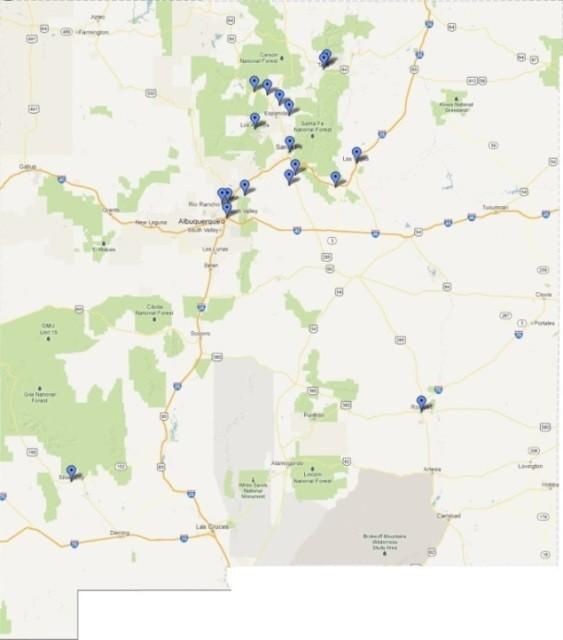 Classroom Loads/SizesThe academic classroom loading policy varies but does not exceed statutory limits of 30:1 in any class with sizes varying between 10 and 30 students.The arts programs vary by program:Dance: varies from solo performance to large ensemblesMusic: varies from 1-to-1 instruction to ensembles as large as 50Theater: generally class sizes of 16Visual Arts: generally class sizes of 16Classroom NeedsAppendix B (Classes Needed) shows the derivation of academic classroom needs based upon projected student enrollment by grade level.This spreadsheet is a helpful management tool for illustrating the importance of enrollment management and the fallacy of simply dividing enrollment by class size to determine the number of classrooms.Based upon a maximum class size of 30, there can be 8 regular classrooms needed if there are 200 students in the school with 50 in each grade. But, if there are 204 students, there can be 10 classrooms needed given the same constraints.Based upon judgment and practical sense, 10 regular classrooms and 2 science labs are needed for the 300 charter capacity.Site and FacilitiesCurrent LocationThe former Sanbusco Center, now the new home of NMSA, is located at 500 Montezuma Ave in Santa Fe.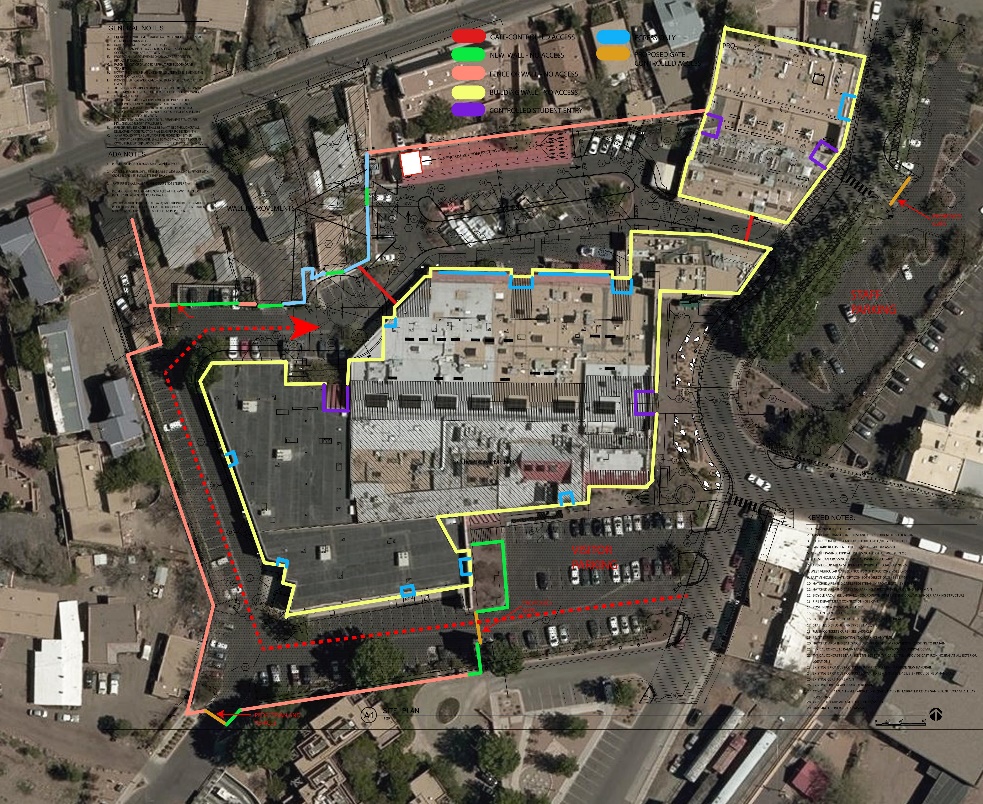 Current SiteThe map above is an aerial view of the campus. The peach color outlines the perimeter of the site and is secured with a site wall. The parking area outside the peach color line is visitor and overflow parking.The red dashed line indicates student drop-off and pick-up as outlined in the conditions for change of use by the city of Santa Fe.Staff and visitor traffic enters and exits on Montezuma Ave.Student drop-off traffic enters from Montezuma and proceeds in the direction of the red arrow along a through-lane into a drop-off area at the round-a-bout. This traffic then loops around a parent drop and exits through a gate back onto Montezuma. Traffic calming signs and bumps are being utilized.Statewide Adequacy StandardsNew Mexico’s statewide adequacy standards (NMAC 6.27.30) provide standards for public school districts to “…provide and sustain the environment to meet the needs of public schools.” They are intended to create a minimum facility standard to establish equity among all educational facilities serving New Mexico public school students. Charter schools are permitted to seek a variance for facilities, since they do not necessarily conform to the programs, delivery methods, and facility needs and budgets on which these standards are based. In such cases, schools meet the intent of the facility requirements through “alternative methods.” However, alternative and charter schools are required to provide the minimum square footage allowances for general classroom spaces, as identified in the adequacy standards.Utilization and Capacity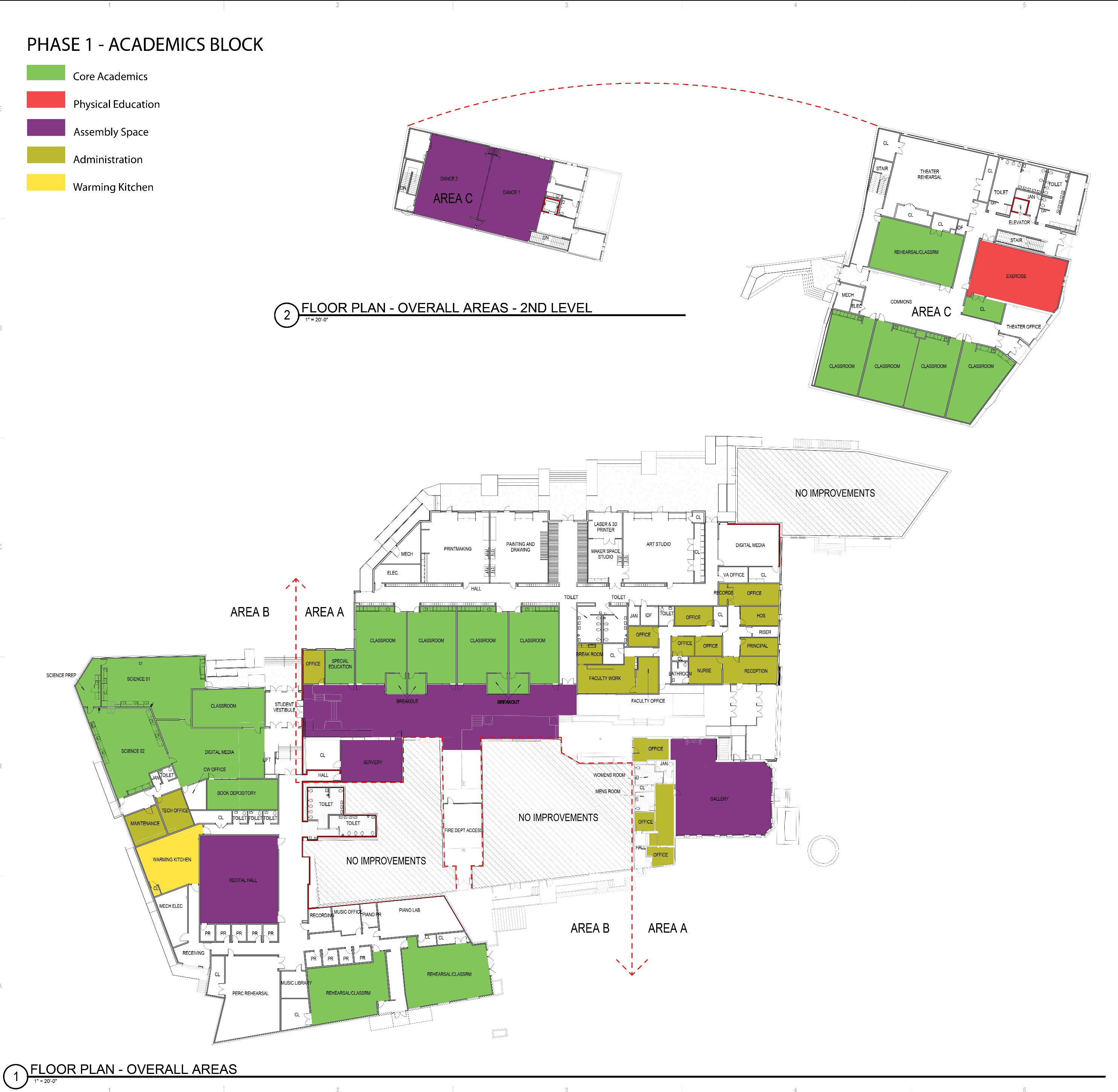 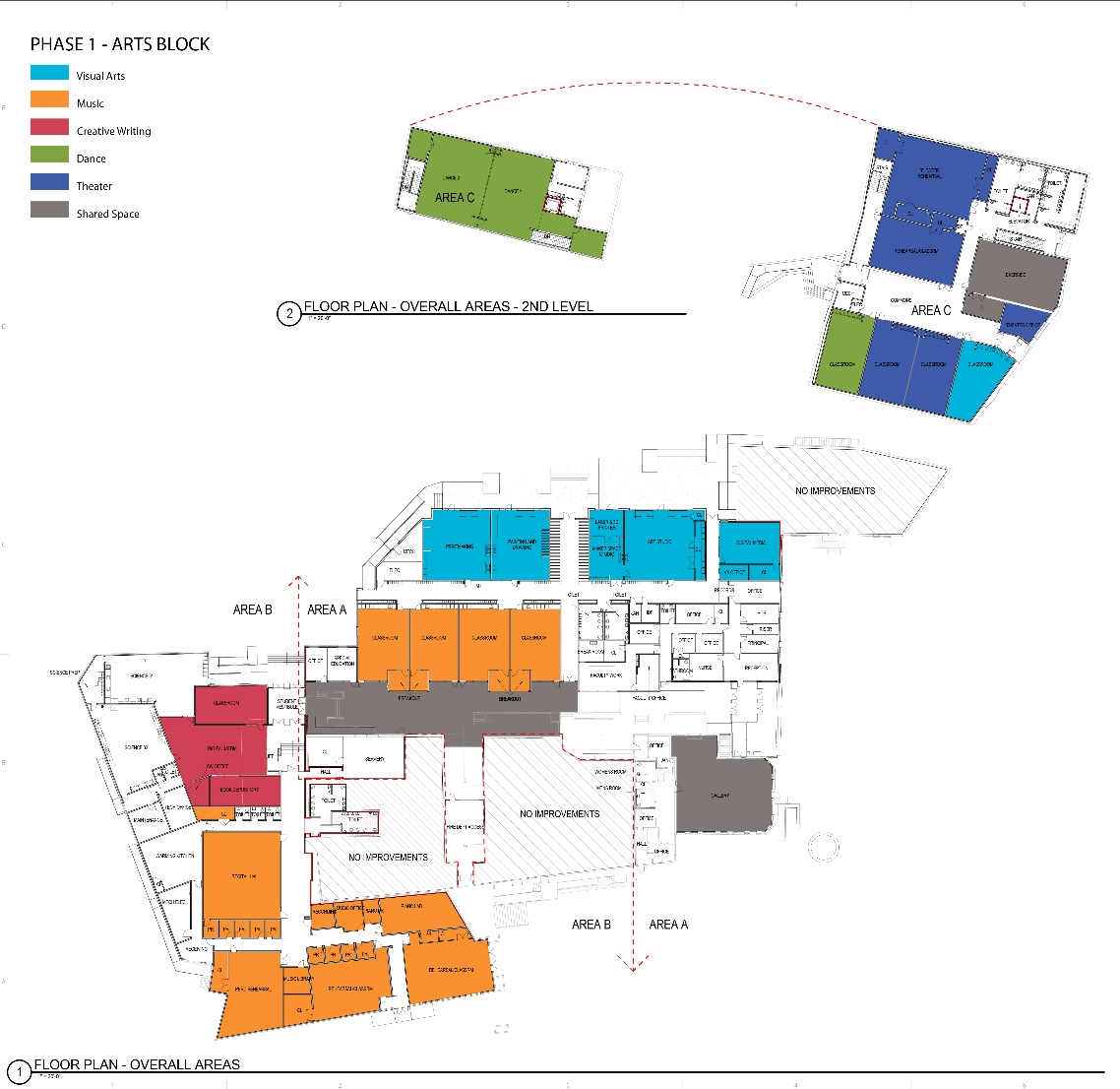 Utilization: Identify special factors that influence facility use.The demands of the mastery arts program influence facility use in multiple ways:Dedicated spaces, like “wet” visual arts areas for painting and sculpture, limit other uses for those spaces.Accommodating long arts blocks at the end day limits students scheduling flexibility. A better solution to scheduling has yet to be found.Teacher work space as classrooms are duel use (Arts and Academics).Technology – Overview of Tech plan and needed equipmentNMSA’s approved Technology Plan is summarized below.The technology vision is: “All our students learning today for tomorrow - NMSA students will have the technology skills needed to be successful in the world in which they will live and work.”Technology Mission Statement: NMSA believes:Technology can be a tool to enhance our teaching technique and a means for modernizing our approach to academic and mastery arts education.Advanced technology will allow us to redefine the curriculum itself and allow us to integrate curriculum across subject areas.Technology can provide a bridge between academics and the arts. For example, the physics of light could be explored through photography and three-dimensional imaging or polarization. By combining traditional subjects with what our students are passionate about, we hope to motivate students to participate fully in their own academic growth.Using and understanding technology will allow students to become critical thinkers who use technology now to understand and shape their world.Students must understand the ethical use of social networking sites in order to join the global discussion by presenting their own artwork and ideas. Technology can provide students with an unprecedented medium for expression and communication.NMSA’s long-term strategy is to move from a total time-based, presence-required mode of education to a blended learning model that frees students and teachers from some of the time and geographical constraints. NMSA also host its own LMS allowing students anytime access to most of their class content from anywhere. This may have significant facility implications. Technology concerns for new facility:Power – plenty of outlets for recharging in classrooms (floor plugs by desks which eliminate extension cord hazard) and common areas. Capacity to wire the whole facility. (Media Arts needs in-house capacity and infrastructure to handle their large bandwidth and storage requirements. Two locations are needed for backup – the second space can be small.Theater and Dance performance space has very high electrical demand for lighting and technical support.FACILITY REQUIREMENTSFacility Goals and ConceptsFacility GoalsCreate physical spaces to meet the program requirements for 300 plus students.Create physical spaces that allow accomplished artists to offerpre-professional instruction in creative writing, dance, digital media arts, music, theater, and visual arts.Provide dormitory space for 60 students.Locate in Santa Fe to take advantage of artistic resources.Locate near public transportation services to meet statewide mandate.Support a learning environment that emphasizes collaboration, interactive learning and creative problem solving.Balance the need to meet New Mexico Adequacy Standards for public schools with the goals above along with the charge for charter schools to be innovative.NMSA’s original charter was approved in 2008, re-approved in 2013, and renewed in 2018. One of our top priorities is to move the School into a permanent location. To date, NMSA has explored over 18 potential properties. It is NMSA’s goad to be in a permanent location by 2019 in accordance with statute 22-8B-4.2.NMSA has a Building committee which meets regularly to ensure that the move to the Sanbusco site is on track for SY 2019-20 . The Building Committee has successfully:Found an available property that meets space and location needs,Professionally explored and gathered detailed information regarding location and acquired a propertyDetermined what requirements NMSA must meet to be in compliance with NM PED with respect to a new location,Secured and PSFA approved Ed Specs Plan.Created a plan that not only includes a lease purchase agreement, projected maintenance for years to come, but also indirect costs associated with a new location such as need for increased security, transportation, equipment and furniture, etc.ConstructionConceptsProvide flexible spaces to permit student collaboration. This includes dedicated small spaces.Anticipate increasing role of technology as well as blended learning.Anticipate a move toward competency/mastery-based education model.Create a building that is energy efficient, low on maintenance and efficiently utilized.Space RequirementsSpace SummaryIn order to show the alternative means of providing efficiencies of tax dollar use, the space needs are broken down into two sections. Section A shows the space requirement for the Academic Program and Section B shows the space requirement for the Arts Program:Section A: Academic Program SummaryThe relationship between the Commons, Phys. Ed., and the Dance program needs further study and depends upon the ultimate selection of a facility. The Cafeteria and a Dining Space for Residential Students needs further study.Detail for the above is in Appendix D.Section B: Arts Program Space Summary – with goal to provide through alternative means.Detailed support for the above is in Appendix E.There are potential shared economies by using academic space for Music depending on location of facilities. Music requires a large number of individual practice spaces. Creative Writing & Literature and Cinematic Media Arts can be in academic spaces as well.Site RequirementsAdequacy standards call for the following:300 StudentsSiteParking 1.5 spaces/staff 30,38	45Parking 1 space/four HS	75Secure (fence/drop off/flow) Multipurpose play surfaceSpace NeedsAppendix D and Appendix E provide a detailed analysis of space needs that support Section 3.2.1Implementation of Space NeedsThe statewide mandate of the school which has a residential component and mastery arts component makes implementation of space needs particularly complex compared to other charter schools, as do financial constraints, which all schools share.Here are major considerations/alternatives which can affect implementation:The current lease at St. Francis School, with options, will allow that facility to be used through July 2019, with an option for a one-year extension to July 2020. This lease can be ended, with notice by April 1, 2019. With the 212 student enrollment and requirements of mastery art space, this facility is at its capacity.Obtaining space away from the School for more of the mastery arts program, as is being done currently for Dance, can free up space for the academic program. However, downtown Santa Fe space is expensive to rent. Modular classrooms for the existing historical district site have approval hurdles and implementation would be expensive given the eventual move of the School. It should also be kept in mind that some students travel daily from Albuquerque and other distant locations. Adding an additional commute from St. Francis to another location compounds their daily travel time. Multiple locations also make supervision more difficult, particularly for emergencies.The location of the residential component is another variable the school needs to consider, particularly if students have to travel to and from the school.Scenarios for Implementation – identify phasing strategies for meeting required needs with projected growth.The Art Institute had purchased and has begun construction on a location that will accommodate both the academic and arts mastery programs.CAPITAL PLANCapital FundingHistoric and Current FundingBeginning its first operating year, NMSA-Charter School has received lease assistance from the PSCOC Lease Assistance program. This grant is applied for annually and the amount funded cannot not exceed the annual lease payments for classroom space; or $700 multiplied by the MEM of the prior year. The rate is indexed and currently$733.Current Capital ExpensesSince NMSA leases its facility from a non-public entity, it is prohibited from making capital improvements to the facility. The facility was built in 1948 and its age is showing. The school is receiving SB-9 funding that is being used for technology equipment. The annual amount is approximately $150,000.Lease term and Expense: The original $150,000 annual lease for St. Francis Cathedral School ended on July 31, 2014. NMSA obtained an options to extend the lease, currently through July 31, 2019, with an option for another one-year extension through July 31, 2020, with the right to terminate with 120 day notice. The rent will increase to $188,374.00 annually for 2018-19. At the time of this update, the PSCOC had not allocated lease reimbursements for 2018-2019.Potential Future Sources of RevenueMuch of the material in this section is drawn from NMPED Capital Outlay Bureau 2013 Reference Data Report.There are three general sources of funding for public school capital projects in New Mexico:Direct Legislative Appropriations.Standards Based Process under the Public School Capital Outlay Act.Locally based revenues. Districts can generate revenue from the sale of bond, direct tax levies, earnings from investments, rents and sales of real property and equipment.Direct Legislative Appropriations:Direct Legislative Appropriations for capital outlay project funding are targeted for specific projects within the school district. Specific legislators sponsor these projects and are funded by the general fund or proceeds of the sale of severance tax bonds.NMSA received two separate severance bond appropriations for planning, designing and building a new site.Standards Based – Public School Capital Outlay Act.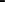 This standards based funding mechanism is administered through the Public School Facilities Authority, the staff of the Public School Capital Outlay Council. It uses a statewide database which ranks the condition of every school building relative to statewide adequacy standards. The schools with the greatest needs will be addressed first; however, local participation is required. State charters’ percentage of participation is that of the district they are in. Santa Fe is one of the districts with the highest local share, 90%. For comparison, the local share of Albuquerque is46%, Los Alamos 61% and Socorro 25%. There are also offsets for Direct Appropriations for projects.The provisions of this act are complex.According to the NMPED Capital Outlay Bureau 2012 Reference Data Report, if the PSCOC determines that the state-charter school does not have the resources to pay all or a portion of the total cost of the capital outlay project that is not funded with grant assistance from the fund, to the extent that money is available in the charter school capital outlay fund, the council shall make an award from that fund for the remaining amount necessary to pay for the project. The council may establish, by rule, a procedure for determining the amount of resources available to the charter school and the amount needed from the charter school capital outlay fund.Locally Based Revenues:Public School Buildings Act (HB33): This act allows districts to impose a tax not to exceed 10- mills for a maximum of six years on the net taxable value of property upon approval of qualified voters. In the Act, "Capital Improvements" means expenditures, including payments made with respect to lease-purchase arrangements as defined by the Educational Technology Equipment Act (6-15A-1). It excludes debt service expenses. After July 1, 2007, a resolution submitted to the qualifying electors pursuant to Subsection A of 22-26-3 NMSA 1978 shall include capital improvements funding for a locally or state-chartered charter school located within the school district if:the school provides timely information regarding the capital improvements for which the revenue will be used andthe capital improvements are included in the districts five-year facilities plan. NMSA would be eligible for the ratio of its MEM to the total Santa Fe MEM.The Public School Capital Improvements Act (SB-9 or the “two-mill levy”):The district can ask local voters to approve levy of up to 2 mills for maximum of six years. NMSA has been included in Santa Fe’s elections and based on its MEM currently receives approximately funding. These funds cannot be used for debt service expenses (see lease purchase provision) but can be used to:Erect, remodel, make additions to or provide equipment for public school buildings.Purchasing or improving public school grounds.Maintenance.Purchase activity vehicles for transporting students to extracurricular activities.Purchase computer software and hardware for student use in public school classrooms.Capital improvements can only be made on a public building. Since NMSA is not currently in a public building, these capital funds cannot be used to improve the building. Consequently, for the February 2012 election, NMSA specified that the funds are to be used to purchase computer software and hardware for student use in public school classrooms.Educational Technology Note:The district can ask local voters to approve a levy for the specific purposes of provisioning schools with technology. NMSA has been included in Santa Fe’s elections and based on its MEM currently receives funding to purchase technology products and/or services.Local General Obligation Bonds: DOES NOT APPLYSTATE CHARTER SCHOOLS ARE EXINCLUDED FROM THIS REVENUE STREAMNMSA 22-18-1 says that general obligation bonds can be used for erecting, remodeling, making additions and furnishing, or purchasing or improving grounds. Also, they can provide matching funds for capital outlay projects funded pursuant to the Public School Capital Outlay Act (see below). It also says that the priorities for the school district’s capital needs as shown by the facility assessment database maintained by the public school facilities authority needs to be considered.A district’s ability to sell bonds is limited to 6% of assessed valuation. There is a four-year period in which the bonds may be sold from a particular approved resolution.The Public School Lease Purchase Act:Although the Public School Lease Purchase Act is not a source of funds, it declares that a financing agreement by a charter for leasing a building or other real propertywith an option to purchase for a price that is reduced according to the payments made pursuant to the financing agreement is not a debt if:There is no legal obligation for the charter school to continue the lease from year to year or to purchase the real property;The agreement provides that the lease shall be terminated if sufficient money is not available to meet the current lease payments.The charter Emay apply any legally available funds to the payments.Other: E-Rate: NMSA has participated in this program each year of operation. Based on free and reduced eligibility it is not entitled to capital funding, but NMSA does receive funding for approximately 50% of its telephone and internet service costs.PSCOC Capital Outlay Funding (addressed above)Capital NeedsThe School’s capital needs are a permanent facility. After performing due diligence on seven sites (and considering a total of 18), the final site has been purchased, the planning has been completed, and construction of the new facility has begun.The school has also been developing its programs (it received an “A” as its PED school grade in each of the last six years) and fundraising capacity.Appendix H is a five-year capital plan outline that is partially completed. It breaks the capital needs of the School into three sections: Academic, Art and Residential and Residential Program. It specifies potential sources of revenue as well as needs. Once a site is selected an architectural firm will be employed to provide more specificity. There are too many variables to complete it at this time.MASTER PLAN SUPPORT MATERIALSites and Facilities Data TableState identification number	509-001Physical Address	275 E. Alameda St., Santa Fe, NM 87501Date of Opening: August, 2010Dates of major additions/renovations: DNA Facility Condition Index and NMCI	NA Site owned or leased	Leased Total building area gross sq/ft.	38,029Site acreage	1.7 acresTotal number of permanent general classrooms 10Total number of specialty classrooms	8 incl. Science, Mac Lab, Vis Arts Total number of portable classrooms 0 Total number of classrooms	18Percentage portable classrooms to total: 0 Total enrollment current year (40th day) 221Number of gross sq. ft. per student	172 (includes specialized art spaces for students)Site PlanFloor Plan – Scaled school floor plan with room numbers to match inventory See Appendix F1, F2, and F3.Facility Inventory – Room use and square footage of each room. See Appendix GPhotographs (min 1 exterior and 1 interior)Facility Evaluation FAD UpdateDetailed Space and Room Requirements (Ed Spec), if applicableTechnology and Communications CriteriaNetwork:200Mbps to 300Mbps download/upload capability would meet the needs of anticipated programs.All offices, classrooms and common spaces should have network computeraccess (Wi-Fi or Ethernet) for mobile laptops and sufficient electrical power in every classroom.Instructional spaces shall have wireless network capacity to support 30 computers at least 54Mbps. See electrical section for electrical requirements.Secure, air-conditioned server room centrally located within the building.Secure closet with outside wall for communication line entrance from service providers.Devices:Each instructional space, office and support space will have at least two jacks capable of voice/data.Each instructional space, student areas and office areas will have an intercom connection.All instructional spaces and meeting rooms shall have projection capability and A/V screen.Security cameras mounted on exterior door, parking areas and common areas, with two monitoring areas.Power CriteriaClassrooms:Minimum of 3 duplex outlets on every wall. To provide power to students at desks, additional overhead or floor outlets desired to avoid extension cords on floor as trip hazard.Outlet for wall clockPower for wall-mounted devices projection devicesSurge suppressionGFCI for science classrooms and any wet areas Offices and support spaces: Meet code for outlet distributionLighting and daylighting criteriaDay lighting of occupied spaces:Provide exterior apertures to achieve a minimum glazing factor of at least 2% in all instructional spaces and a daylight illumination level of 25 foot candles, and in other occupied spaces as feasible. Glazing Factor = (Window Area /Floor Area x Window Geometry Factor x (Actual Tvis/Minimum Tvis) x Window Height Factor.Classroom Lighting:A light level of at least 50 foot candles is required at each instructional space, measured at a work surface located in the approximate center of the classroom, between clean light fixturesAll fixtures to have 2-level switchingLight fixtures in spaces of day lighting will have dimmable lamps controlled by occupancy sensors and photocellsEnvironmental Conditioning CriteriaClassroom Temperature:Each general and specialty classroom shall have a heating, ventilation and air conditioning (HVAC) system capable of maintaining a temperature between 68 and 75 degrees Fahrenheit with full occupancy.The temperature shall be measured at a work surface in the approximate center of the classroom.Classroom Air Quality:Each classroom shall have an HVAC system that continually moves air and is capable of maintaining a CO2 level of not more than 1,200 parts per million.The air quality shall be measured at a work surface in the approximate center of the classroom.Classroom Acoustics CriteriaThe sound level of each general and specialty classroom shall be a one-hour, A-weighted Noise Criteria of less than 55 decibelsThe sound level shall be measured at a work surface in the approximate center of the classroomReverberation times in the classroom shall be within a range of 0.4 – 0.6 secondsAll other occupied spaces shall maintain a background sound level of less than 55 decibelsFurnishing and Equipment CriteriaEach classroom shall have the following furniture:Student work surfaces to accommodate 30 students, teacher’s desk, chair and file cabinet, whiteboards, etc.Chairs need to be comfortable, durable and movable.Tables should have durable surfaces and be movable for a variety of group configurations.Table typesThe following three table types are in current use at the School and provide flexibility to meet many needs.Type 1 has a plastic top and seats two students on either side. It is used in the cafeteria and various classrooms. The work surface measures 6 feet by 2.5 feet. It is light and easily movable.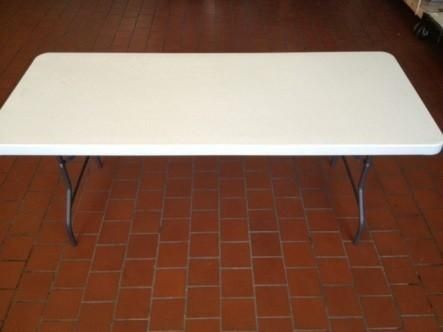 Type 2 has a laminate top and seats two students. The legs are on the outside. They are easily moved to a large rectangle where students can see all of the other students and can be moved to create groups of 4. The work surface measures 5 feet by 2 feet.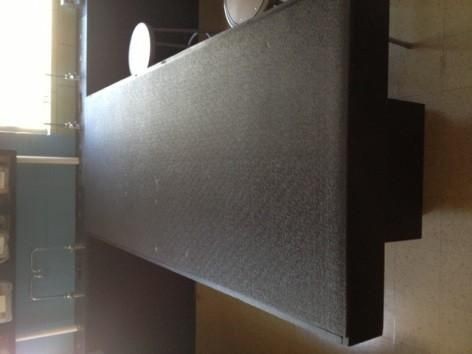 Type 3 is in the science lab. It was built in-house. It has a Chemguard top surface and storage as part of the inner pillar. Note that there are no perimeter legs sostudents can easily draw their stools close. At the end of the table is gas service and sink. They measure 8 feet by 38in.Storage typesClassrooms shall have upper and lower cabinets with work counter.Criteria Sheets – provide as appropriate to support space recommendations 7 lab tables 8' x 38" plus sink at end (chemical traps) and natural gas access. Safety shower/eyewash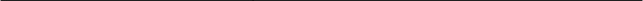 Adjacent IT Office with workbench and storage.  Open mail-boxes, fridge, microwave, toaster oven.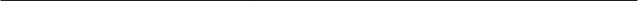 Office for security near reception if the School retains a  security officer.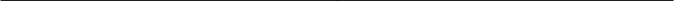   Required for Federal School Lunch Program, Food Prep and storage regulated by State and Federal.  Storage for tables, floor drains kitchen, grease traps, fire suppression. Kitchen manager’s office.  Relation for residence food service yet to be determined. Investigating alternative means.Full                           opening                           double                           doors Two locker rooms with showers and two offices. Lockers - more female than male.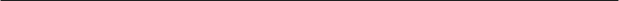 Maintenance desk inside shop area for repairs.Separate janitorial closets on each floor.Room on outside for snow shovels, lawnmower.Ambulance access.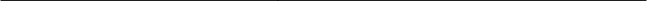 Capital Improvement Plan (CIP), if available.Summary table of priority capital improvement for the next 5 years and project cost details. (See Appendix H)AppendicesAppendix B – Classrooms NeededShows varying impact of enrollment on academic classroom needs.Appendix C: UtilizationNMSA uses 100% of the classroom, large rehearsal hall, cafeteria, foyer and common areas for both the academic and arts blocks. Students arrive for the academic day at 9:15 each day for a 9:20 start. Students move into the arts block beginning at 2:10 pm and finish at 4:45pm.Appendix D. Space Needs (Academic and Arts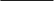 Appendix E. Arts Program Space NeedsAppendix G. Facility InventoryCeramics/Visual Art EnglishMathMusic - Electronic Pianos Music – ChoraleMusic (incl. large closet)Science and Prep (Storage) Practice Rooms by Science Small Reher./Gp. Meetings Gym/Auditorium/Theater Stage Theater OfficeTheater Storage Below Stage PaintingHistory, Sci., 9th Grade Academic Seminar Media Lab/Visual ArtsMacLab Social Studies/Language Language Social StudiesVisual Arts - 3 D lab.Basement Music Practice Support Spaces Counseling/Dean of Students Faculty Work Space/Lounge ReceptionHead of School Assistant PrincipalSchool Record Storage Safe Registrar/IT small bathroomBusiness Office incl. Storage Dance OfficeKitchen Prep Area/FreezerCafeteriaPractice Rooms/Storage NDI leased space for danceAppendix H. Capital Outlay RevenueNew Mexico School for the Arts	Projected Capital Resources for Building PurchaseTO BE UPDATED IN THE NEXT REVISION OF THE FMP AS IT IS TIED TO THE NEW SITESubmitted by C Montoya, 02.01.2019Grade 9Grade 10Grade 11Grade 12TotalSY1011544635NA135SY111245604830183SY121345535538191SY131453544747201SY141551515341196SY151660564945210SY161760605447221SY171858555851222SY1819 *57605154222DanceMusicTheaterVisual ArtsTotalSY101120373840135SY111228505253183SY121328525358191SY131430515565201SY141527515959196SY151627576561210SY161726636963221SY171826646765222SY1819 *26706561222300 Students (charter max.)300 Students (charter max.)Square FootageAcademic12,590Physical Education7,600Cafeteria5,430Admin. And Counseling1,380Parent Workspace150Gen. Storage300Commons (above adequacy)1,900Subtotal29,350TARE 28%8,218Total Academic37,568Square FootageDance9,910Music7,020Theater8,696Visual Arts5,850Creative Writing900Media Arts900Subtotal33,276TARE 28%9,317Total Arts42,593Residential (60 students)Residential (60 students)Square FootageResidential Area10,000TARE 28%2,800Total Residential12,800Fiscal YearFiscal Year LeaseExpensePSCOCLease AssistanceLocal Share paid throughSEG7/1/10-6/30/11$150,000$95,279$54,7217/1/11-6/30/12$150,000$95,702$54,2987/1/12-6/30/13$150,000$129,803$20,1977/1/13-6/30/14$150,000$137,631$12,3697/1/14-6/30/15$150,000$148,730$1,2707/1/15-6/30/16$150,000$143,937$60637/1/16-6/30/17$185,500$152,036$33,4647/1/17-6/30/18$185,500$150,885$34,6157/1/18-6/30/19FINAL ALLOCATIONS NOT AVAILABLE Wehave been advised of a possible 20% decrease$188,375Between and$120,000and$150,885Estimates$68,375 and$37,490EstimatesNAME OF SPACE:	General ClassroomsNAME OF SPACE:	General ClassroomsProgram:InstructionNumber of Occupants:26- 30 students and instructorACTIVITIES AND FUNCTION:ACTIVITIES AND FUNCTION:EducationalStudent Instruction AreaOperational CommunityFlexible space for multiple subjects and seating arrangementsPossible meeting, music practice, creative writing spaceFUNCTIONAL ADJACENCY REQUIREMENTS:FUNCTIONAL ADJACENCY REQUIREMENTS:Direct AccessIndirect/NearOther classroomsNot Adjacent/SeparatePhys Ed, Kitchen, Loading AreasENVIRONMENT:ENVIRONMENT:Temperature70-78AcousticAcoustic separation from common/assembly spaceLightingNatural lighting desired; non-glared, 50-70fc across spaceHVACAC + natural ventilation desiredAestheticstudio - instructional, conducive to instruction and group workFURNISHINGS/INSTRUCTIONALAIDS:FURNISHINGS/INSTRUCTIONALAIDS:Marker Boards/Tackable SurfacesMarker Boards and Tackable SurfacesMovable Furniture26 - 30 student chairs, movable 2 person tables, teacher desk/chairProjection SurfacesProjection Whiteboard (Smart board)StorageLockable - closet preferredCabinetryEquipmentWall mounted projectionINTERIOR FINISHES:INTERIOR FINISHES:INTERIOR FINISHES:INTERIOR FINISHES:FlooringHard surface with carpet tileHard surface with carpet tileHard surface with carpet tileWalls9'-0" min; painted finish9'-0" min; painted finish9'-0" min; painted finishCeilingAcoustical TileAcoustical TileAcoustical TileWINDOWS:Operable?Shades?ExteriorYesYesInteriorin doorYesTECHNOLOGY:TECHNOLOGY:TECHNOLOGY:TECHNOLOGY:VoiceTelephone; handset w/intercomTelephone; handset w/intercomTelephone; handset w/intercomDataLAN access; wirelessLAN access; wirelessLAN access; wirelessAudio/VisualNEC Wall mounted projector or equivalentNEC Wall mounted projector or equivalentNEC Wall mounted projector or equivalentClock/IntercomStandard Clock, IntercomStandard Clock, IntercomStandard Clock, IntercomSecurityLockable Door with View PanelLockable Door with View PanelLockable Door with View PanelFire AlarmSmoke detector as required by CodeSmoke detector as required by CodeSmoke detector as required by CodeSPECIAL NOTES:SPECIAL NOTES:SPECIAL NOTES:SPECIAL NOTES:NAME OF SPACE:	Science ClassroomsNAME OF SPACE:	Science ClassroomsNAME OF SPACE:	Science ClassroomsNAME OF SPACE:	Science ClassroomsProgram:InstructionInstructionInstructionNumber of Occupants:16 - 30 students and instructor16 - 30 students and instructor16 - 30 students and instructorACTIVITIES AND FUNCTION:ACTIVITIES AND FUNCTION:ACTIVITIES AND FUNCTION:ACTIVITIES AND FUNCTION:EducationalStudent Instruction AreaStudent Instruction AreaStudent Instruction AreaOperationalCommunityInstruction and science experimentsInstruction and science experimentsInstruction and science experimentsFUNCTIONAL ADJACENCY REQUIREMENTS:FUNCTIONAL ADJACENCY REQUIREMENTS:FUNCTIONAL ADJACENCY REQUIREMENTS:FUNCTIONAL ADJACENCY REQUIREMENTS:Direct AccessPrep room in between two science classroomsPrep room in between two science classroomsPrep room in between two science classroomsIndirect/NearNot Adjacent/SeparateENVIRONMENT:ENVIRONMENT:ENVIRONMENT:ENVIRONMENT:Temperature70-7870-7870-78AcousticAcoustic separation from common/assembly spaceAcoustic separation from common/assembly spaceAcoustic separation from common/assembly spaceLightingNatural lighting desired; non-glared, 50-70fc across spaceNatural lighting desired; non-glared, 50-70fc across spaceNatural lighting desired; non-glared, 50-70fc across spaceHVACNatural ventilation desired, separate AC, air ductsNatural ventilation desired, separate AC, air ductsNatural ventilation desired, separate AC, air ductsAestheticScientific, safeScientific, safeScientific, safeFURNISHINGS/INSTRUCTIONALAIDS:FURNISHINGS/INSTRUCTIONALAIDS:FURNISHINGS/INSTRUCTIONALAIDS:FURNISHINGS/INSTRUCTIONALAIDS:Marker Boards/Tackable SurfacesMarker Boards and Tackable SurfacesMarker Boards and Tackable SurfacesMarker Boards and Tackable SurfacesMovable Furniture30 stud chairs,2 person tables, teacher desk, see notes below30 stud chairs,2 person tables, teacher desk, see notes below30 stud chairs,2 person tables, teacher desk, see notes belowProjection SurfacesProjection WhiteboardProjection WhiteboardProjection WhiteboardStorageLockable - closet preferredCabinetryStorage base cabinets lab tablesEquipmentWall mounted projectionINTERIOR FINISHES:INTERIOR FINISHES:FlooringHard surfaceWalls9'-0" min; painted finishCeilingAcoustical TileAcoustical TileAcoustical TileWINDOWS:Operable?Shades?ExteriorYesYesInteriorin doorNoTECHNOLOGY:TECHNOLOGY:TECHNOLOGY:TECHNOLOGY:VoiceTelephone; handset w/intercomTelephone; handset w/intercomTelephone; handset w/intercomDataLAN access; wirelessLAN access; wirelessLAN access; wirelessAudio/VisualTV Video Input (jack)TV Video Input (jack)TV Video Input (jack)Clock/IntercomStandard Clock, IntercomStandard Clock, IntercomStandard Clock, IntercomSecurityLockable Door with View PanelLockable Door with View PanelLockable Door with View PanelFire AlarmSmoke detector as required by CodeSmoke detector as required by CodeSmoke detector as required by CodeSPECIAL NOTES:SPECIAL NOTES:SPECIAL NOTES:SPECIAL NOTES:NAME OF SPACE:	Tech Lab and Media ArtsNAME OF SPACE:	Tech Lab and Media ArtsProgram:InstructionNumber of Occupants:ACTIVITIES AND FUNCTION:ACTIVITIES AND FUNCTION:EducationalOperationalCommunityFUNCTIONAL ADJACENCY REQUIREMENTS:FUNCTIONAL ADJACENCY REQUIREMENTS:Direct AccessIT Office with workbench & storageIndirect/NearNot Adjacent/SeparateENVIRONMENT:ENVIRONMENT:Temperature66-72 Note: Cooler than classroomsAcousticAcoustic separation from common/assemblyspaceLightingNatural lighting desired; non-glared, 50-70fc acrossspaceHVACAC only. High AC load.AestheticFURNISHINGS/INSTRUCTIONAL AIDS:FURNISHINGS/INSTRUCTIONAL AIDS:Marker Boards/Tackable SurfacesMarker Boards and Tackable SurfacesMovable Furniture26 student chairs, movable 2 person tablesProjection SurfacesProjection WhiteboardStorageLockable - closet preferredCabinetryEquipmentWall mounted projectionINTERIOR FINISHES:INTERIOR FINISHES:FlooringHard surface with carpet tileWalls9'-0" min; painted finishCeilingAcoustical TileAcoustical TileAcoustical TileWINDOWS:Operable?Shades?ExteriorYesYesInteriorin doorYesTECHNOLOGY:TECHNOLOGY:TECHNOLOGY:TECHNOLOGY:VoiceTelephone; handset w/intercomTelephone; handset w/intercomTelephone; handset w/intercomDataLAN access; wirelessLAN access; wirelessLAN access; wirelessAudio/VisualTV Video Input (jack)TV Video Input (jack)TV Video Input (jack)Clock/IntercomStandard Clock, IntercomStandard Clock, IntercomStandard Clock, IntercomSecurityLockable Door with View PanelLockable Door with View PanelLockable Door with View PanelFire AlarmSmoke detector as required by CodeSmoke detector as required by CodeSmoke detector as required by CodeSPECIAL NOTES:SPECIAL NOTES:SPECIAL NOTES:SPECIAL NOTES:NAME OF SPACE:	Faculty WorkroomNAME OF SPACE:	Faculty WorkroomProgram:Instructional SupportNumber of Occupants:VariesACTIVITIES AND FUNCTION:ACTIVITIES AND FUNCTION:EducationalOperationalCommunityFUNCTIONAL ADJACENCY REQUIREMENTS:FUNCTIONAL ADJACENCY REQUIREMENTS:Direct AccessSmall room next to the Head of School office, off main corridorIndirect/NearNot Adjacent/SeparateENVIRONMENT:ENVIRONMENT:Temperature70-78AcousticAcoustic separation from common/assembly spaceLightingNatural lighting desired; non-glared, 50-70fc across spaceHVACAC + natural ventilation desiredAestheticFURNISHINGS/INSTRUCTIONALAIDS:FURNISHINGS/INSTRUCTIONALAIDS:Marker Boards/Tackable SurfacesMarker Boards and Tackable SurfacesMovable FurnitureTables and chairs for eating/workingProjection SurfacesStorageLockable - closet preferredCabinetryEquipmentINTERIOR FINISHES:INTERIOR FINISHES:FlooringHard surface with carpet tileWalls9'-0" min; painted finish9'-0" min; painted finish9'-0" min; painted finishCeilingAcoustical TileAcoustical TileAcoustical TileWINDOWS:Operable?Shades?ExteriorYesYesInteriorin doorNoTECHNOLOGY:TECHNOLOGY:TECHNOLOGY:TECHNOLOGY:VoiceTelephone; handset w/intercomTelephone; handset w/intercomTelephone; handset w/intercomDataLAN access; wirelessLAN access; wirelessLAN access; wirelessAudio/VisualTV Video Input (jack)TV Video Input (jack)TV Video Input (jack)Clock/IntercomStandard Clock, IntercomStandard Clock, IntercomStandard Clock, IntercomSecurityLockable Door with View PanelLockable Door with View PanelLockable Door with View PanelFire AlarmSmoke detector as required by CodeSmoke detector as required by CodeSmoke detector as required by CodeSPECIAL NOTES:SPECIAL NOTES:SPECIAL NOTES:SPECIAL NOTES:NAME OF SPACE:	Administrative Office SpaceNAME OF SPACE:	Administrative Office SpaceProgram:AdministrationNumber of Occupants:3ACTIVITIES AND FUNCTION:ACTIVITIES AND FUNCTION:EducationalOperationalCommunityFUNCTIONAL ADJACENCY REQUIREMENTS:FUNCTIONAL ADJACENCY REQUIREMENTS:Direct AccessAdministrationIndirect/NearNot Adjacent/SeparateENVIRONMENT:ENVIRONMENT:Temperature70-78AcousticAcoustic separation from common/assembly spaceLightingNatural lighting desired; non-glared, 50-70fc across spaceHVACAC + natural ventilation desiredAestheticProfessionalFURNISHINGS/INSTRUCTIONALAIDS:FURNISHINGS/INSTRUCTIONALAIDS:Marker Boards/Tackable SurfacesMarker Boards and Tackable SurfacesMovable Furniture26 student chairs, movable 2 person tablesProjection SurfacesProjection WhiteboardStorageLockable - closet preferredCabinetryEquipmentINTERIOR FINISHES:INTERIOR FINISHES:FlooringCarpetWalls9'-0" min; painted finish9'-0" min; painted finish9'-0" min; painted finishCeilingAcoustical TileAcoustical TileAcoustical TileWINDOWS:Operable?Shades?ExteriorYesYesInteriorin doorYesTECHNOLOGY:TECHNOLOGY:TECHNOLOGY:TECHNOLOGY:VoiceTelephone; handset w/intercomTelephone; handset w/intercomTelephone; handset w/intercomDataLAN access; wirelessLAN access; wirelessLAN access; wirelessAudio/VisualClock/IntercomStandard Clock, IntercomStandard Clock, IntercomStandard Clock, IntercomSecurityLockable Door with View PanelLockable Door with View PanelLockable Door with View PanelFire AlarmSmoke detector as required by CodeSPECIAL NOTES:SPECIAL NOTES:NAME OF SPACE:	Administrative Offices (Typical)NAME OF SPACE:	Administrative Offices (Typical)Program:Administration/Student SupportNumber of Occupants:3ACTIVITIES AND FUNCTION:ACTIVITIES AND FUNCTION:EducationalOperational CommunitySchool/Instruction Leadership, Parental Communication,Interface with parents, students, IEP meetingsFUNCTIONAL ADJACENCY REQUIREMENTS:FUNCTIONAL ADJACENCY REQUIREMENTS:Direct AccessAdministrative AssistantsIndirect/NearConference Room, School EntranceNot Adjacent/SeparateENVIRONMENT:ENVIRONMENT:Temperature70-78AcousticAcoustic separation from common/assembly spaceLightingNatural lighting desired; non-glared, 50-70fc acrossspaceHVACAC + natural ventilation desiredAestheticOpen and invitingFURNISHINGS/INSTRUCTIONAL AIDS:FURNISHINGS/INSTRUCTIONAL AIDS:Marker Boards/Tackable SurfacesTackable SurfaceMovable Furniture1 staff Desk; 3 guestsProjection SurfacesStorageCabinetsCabinetryFireproof file storage, 2 drawer and 4 drawerEquipmentComputer, printerINTERIOR FINISHES:INTERIOR FINISHES:FlooringCarpetWalls9'-0" min; painted finishCeilingAcoustical TileWINDOWS:Operable?Shades?ExteriorYesYesInteriorin doorYesTECHNOLOGY:TECHNOLOGY:TECHNOLOGY:TECHNOLOGY:VoiceTelephone; handset w/intercomTelephone; handset w/intercomTelephone; handset w/intercomDataLAN access; wirelessLAN access; wirelessLAN access; wirelessAudio/VisualClock/IntercomStandard Clock, IntercomStandard Clock, IntercomStandard Clock, IntercomSecurityLockable Door with View PanelLockable Door with View PanelLockable Door with View PanelFire AlarmSmoke detector as required by CodeSmoke detector as required by CodeSmoke detector as required by CodeSPECIAL NOTES:SPECIAL NOTES:SPECIAL NOTES:SPECIAL NOTES:NAME OF SPACE:	Cafeteria/KitchenNAME OF SPACE:	Cafeteria/KitchenProgram:Student SupportNumber of Occupants:221ACTIVITIES AND FUNCTION:ACTIVITIES AND FUNCTION:EducationalStudent SupportOperationalCommunityFUNCTIONAL ADJACENCY REQUIREMENTS:FUNCTIONAL ADJACENCY REQUIREMENTS:Direct AccessLoading dock or rampIndirect/NearNot Adjacent/SeparateENVIRONMENT:ENVIRONMENT:Temperature70-78AcousticAcoustic separation from classrooms, kitchenLightingNatural lighting desired; non-glared, 50-70fc across spaceHVACAC + natural ventilation desired. Kitchen well vented.AestheticSanitaryFURNISHINGS/INSTRUCTIONALAIDS:FURNISHINGS/INSTRUCTIONALAIDS:Marker Boards/Tackable SurfacesMovable FurnitureLight weight plastic tables (Type 1)Projection SurfacesProjection screen for large groups. Ceiling mount.StorageRefrigeration, dry food storage, separate cleaningsupplies.CabinetryCash register at egress of serving area.EquipmentStandard Clock, Intercom, Kitchen EquipmentINTERIOR FINISHES:INTERIOR FINISHES:FlooringSurface easily cleanable (vinyl tile cafeteria, sealedkitchen)Walls9'-0" min; painted finish9'-0" min; painted finish9'-0" min; painted finishCeilingAcoustical Tile - Cafeteria Painted - KitchenAcoustical Tile - Cafeteria Painted - KitchenAcoustical Tile - Cafeteria Painted - KitchenWINDOWS:Operable?Shades?ExteriorYesYesInteriorTECHNOLOGY:TECHNOLOGY:TECHNOLOGY:TECHNOLOGY:VoiceTelephone; handset w/intercomTelephone; handset w/intercomTelephone; handset w/intercomDataLAN access; wirelessLAN access; wirelessLAN access; wirelessAudio/VisualClock/IntercomStandard Clock, Intercom - loud enough to be heard - twoStandard Clock, Intercom - loud enough to be heard - twoStandard Clock, Intercom - loud enough to be heard - twoSecurityLockable Door with View PanelLockable Door with View PanelLockable Door with View PanelFire AlarmSmoke detector as required by CodeSmoke detector as required by CodeSmoke detector as required by CodeSPECIAL NOTES:SPECIAL NOTES:SPECIAL NOTES:SPECIAL NOTES:ACTIVITIES AND FUNCTION:ACTIVITIES AND FUNCTION:EducationalPhys Ed (may be provided through alt. means Dance)Operational CommunityFUNCTIONAL ADJACENCY REQUIREMENTS:FUNCTIONAL ADJACENCY REQUIREMENTS:Direct AccessStorage, Bathrooms, Water fountainIndirect/NearParkingNot Adjacent/SeparateClassrooms, Administrative OfficesENVIRONMENT:ENVIRONMENT:Temperature68-72AcousticLightingProtected lighting desired; High windows.HVACAC + natural ventilation desiredAestheticLight, airyFURNISHINGS/INSTRUCTIONALAIDS:FURNISHINGS/INSTRUCTIONALAIDS:Marker Boards/Tackable SurfacesTackable Surfaces, Marker BoardMovable FurnitureAthletic equip.- Volleyball, basketballProjection SurfacesStorageLockable - closet preferredCabinetryEquipmentINTERIOR FINISHES:INTERIOR FINISHES:FlooringWood surfaceWallsCeilingAcoustical TileAcoustical TileAcoustical TileWINDOWS:Operable?Shades?ExteriorHigh WindowsYesYesInteriorin doorNoTECHNOLOGY:TECHNOLOGY:TECHNOLOGY:TECHNOLOGY:VoiceTelephone; handset w/intercomTelephone; handset w/intercomTelephone; handset w/intercomDataLAN access; wirelessLAN access; wirelessLAN access; wirelessAudio/VisualTV Video Input (jack)TV Video Input (jack)TV Video Input (jack)Clock/IntercomStandard Clock, IntercomStandard Clock, IntercomStandard Clock, IntercomSecurityLockable Door with View PanelLockable Door with View PanelLockable Door with View PanelFire AlarmSmoke detector as required by CodeSmoke detector as required by CodeSmoke detector as required by CodeSPECIAL NOTES:SPECIAL NOTES:SPECIAL NOTES:SPECIAL NOTES:NAME OF SPACE:	Business OfficeNAME OF SPACE:	Business OfficeProgram:AdministrationNumber of Occupants:2 plus visitors areaACTIVITIES AND FUNCTION:ACTIVITIES AND FUNCTION:EducationalSupportOperational CommunityAccounting, Purchasing, Payroll, Personnel, Benefits,FUNCTIONAL ADJACENCY REQUIREMENTS:FUNCTIONAL ADJACENCY REQUIREMENTS:Direct AccessIndirect/NearNot Adjacent/SeparateENVIRONMENT:ENVIRONMENT:Temperature70-78AcousticAcoustic separation from common/assembly spaceLightingNatural lighting desired; non-glared, 50-70fc across spaceHVACAC + natural ventilation desiredAestheticOffice, Efficient Record StorageFURNISHINGS/INSTRUCTIONALAIDS:FURNISHINGS/INSTRUCTIONALAIDS:Marker Boards/Tackable SurfacesMarker Board and Tackable SurfaceMovable Furniture3 work spaces, space for visitor to fill out paperworkProjection SurfacesStorageLockable, Fireproof File Storage. Meet record keeping req.CabinetryEquipmentINTERIOR FINISHES:INTERIOR FINISHES:FlooringCarpetWalls9'-0" min; painted finish9'-0" min; painted finish9'-0" min; painted finishCeilingAcoustical TileAcoustical TileAcoustical TileWINDOWS:Operable?Shades?ExteriorYesYesInteriorNNoTECHNOLOGY:TECHNOLOGY:TECHNOLOGY:TECHNOLOGY:VoiceTelephone; handset w/intercomTelephone; handset w/intercomTelephone; handset w/intercomDataLAN access; wirelessLAN access; wirelessLAN access; wirelessAudio/VisualClock/IntercomSecurityLockable Door with View PanelFire AlarmSmoke detector as required by CodeSPECIAL NOTES:SPECIAL NOTES:OperationalCommunityMaintenance Office, Custodial SuppliesFUNCTIONAL ADJACENCY REQUIREMENTS:FUNCTIONAL ADJACENCY REQUIREMENTS:Direct AccessMajor circulation - JanitorialIndirect/NearSupport areasNot Adjacent/SeparateReception, entryENVIRONMENT:ENVIRONMENT:Temperature70-78AcousticAcoustic separation from common/assemblyspaceLightingNatural lighting desired; non-glared, 50-70fc acrossspaceHVACVentilatedAestheticOrganized storage areaFURNISHINGS/INSTRUCTIONAL AIDS:FURNISHINGS/INSTRUCTIONAL AIDS:Marker Boards/Tackable SurfacesOne tackable surface, white board inmaintenanceMovable FurnitureOpen storage, metal shelvingProjection SurfacesStorageOpen shelving,CabinetryWall mounted storage shelving, racks for mops, broom, vacuumEquipment	Chemical dispenser for cleaning supplies in janitorialEquipment	Chemical dispenser for cleaning supplies in janitorialINTERIOR FINISHES:INTERIOR FINISHES:FlooringHard surfaceWalls9'-0" min; painted finishCeilingAcoustical TileWINDOWS:Operable?Shades?ExteriorNoNoInteriorNoNoTECHNOLOGY:TECHNOLOGY:TECHNOLOGY:TECHNOLOGY:VoiceVoice Maintenance DeskVoice Maintenance DeskVoice Maintenance DeskDataLAN access Maintenance DeskLAN access Maintenance DeskLAN access Maintenance DeskAudio/VisualClock/IntercomSecurityLockable DoorLockable DoorLockable DoorFire AlarmSmoke detector as required by CodeSmoke detector as required by CodeSmoke detector as required by CodeSPECIAL NOTES:SPECIAL NOTES:SPECIAL NOTES:SPECIAL NOTES:NAME OF SPACE:	Health OfficeNAME OF SPACE:	Health OfficeProgram:HealthNumber of Occupants:1 Staff Desk, student waiting, examACTIVITIES AND FUNCTION:ACTIVITIES AND FUNCTION:EducationalProfessional Office, AdministrativeOperational CommunityHealth Screening, sick student care, medication disbursementInteracts with community - parentsFUNCTIONAL ADJACENCY REQUIREMENTS:FUNCTIONAL ADJACENCY REQUIREMENTS:Direct AccessSingle BathroomIndirect/NearNot Adjacent/SeparateCafeteriaENVIRONMENT:ENVIRONMENT:Temperature70-78AcousticAcoustic privacyLightingNatural lighting desired; non-glared, 50-70fc acrossspaceHVACAC + natural ventilation desiredAestheticComforting, friendly, warm and cool colorsFURNISHINGS/INSTRUCTIONAL AIDS:FURNISHINGS/INSTRUCTIONAL AIDS:Marker Boards/Tackable SurfacesTackable SurfaceMovable FurnitureExecutive desk, staff chair, 3 guest chairsAdditional Furniture2 Student cots, ceiling mounted privacy curtainStorageFile Storage, Lockable medicine cabinetCabinetryLockable countertop over base cabinets, overheadcabinetsEquipmentComputer, Printer, RefrigeratorINTERIOR FINISHES:INTERIOR FINISHES:INTERIOR FINISHES:INTERIOR FINISHES:FlooringHard surfaceHard surfaceHard surfaceWalls9'-0" min; painted finish9'-0" min; painted finish9'-0" min; painted finishCeilingAcoustical TileAcoustical TileAcoustical TileWINDOWS:Operable?Shades?ExteriorInteriorTECHNOLOGY:TECHNOLOGY:TECHNOLOGY:TECHNOLOGY:VoiceTelephone; handset w/intercomTelephone; handset w/intercomTelephone; handset w/intercomDataLAN access; wirelessLAN access; wirelessLAN access; wirelessAudio/VisualClock/IntercomStandard Clock, IntercomStandard Clock, IntercomStandard Clock, IntercomSecurityLockable DoorLockable DoorLockable DoorFire AlarmSmoke detector as required by CodeSmoke detector as required by CodeSmoke detector as required by CodeSPECIAL NOTES:SPECIAL NOTES:SPECIAL NOTES:SPECIAL NOTES:Grade 9Grade 10Grade 11Grade 12TotalSY1011544635NA135SY111245604830183SY121345535538191SY131453544747201SY141551515341196SY151660564945210SY161760605447221SY171858555851222SY1819 *55565050211Average Class Size =English1081210111216Math1081210111216Science1081210111216Social Studies1081210111216Spanish1081210111216Art - Provided by ArtsProgramOther (Health,Career)666661212Total Classes Held.56466656617292Classroom need/period - 6PER1081110111216Less Science1222222General Classrooms - 6 PER969891014Actual per utilization spreadsheet9Academic Program (300 Students)Academic Program (300 Students)Square FootageGeneral Classrooms5,400General Classroom Storage400Science Classrooms2,400Science Prep80Special Education200Media Arts1,800IT Office/Storage260Career Ed - Arts1,200Faculty Workspace300Administrative Space300Subtotal12,420Physical Education6,500Dressing Rooms (x2)800Offices (x2)300Subtotal7,600Dining2,400Kitchen (HS 1,700 minimum)2,100Serving700Staff Restroom150Office80Subtotal5,430Head of School’s Office150Assistant Principal’s Office120Dean of Students Office120Additional Office (Counselor - Student Support)120Reception/Administrative Support200Conference200Registrar120Business Office (includes storage)350Parent Workspace400General Storage600Commons2,000Subtotal4,380TARE (28%)8,330Total38,080Arts Program (300 students)Arts Program (300 students)Square FootageDanceDanceLocker Rooms800NDI Studio A (house 68 x 62)4,216NDI Studio B (stage 68 x 42)2,856Small Studio A (34 x 26)884Small Studio B (40 x 30) 7 to 10 kids1,200Department Head Office100Staff Room154Storage500Subtotal10,710MusicMusicChoral Room with Risers1,000Orchestra Practice Room1,200Piano Lab Practice Room720Large Music Teaching Studios (x3)1,200Small Music Teaching Studios (x5)600Individual Practice Rooms Wenger Lg & sm (x20)1,600Office Department Chair100Music Staff Room w/Music Library Space300Subtotal6,720TheaterTheaterInstruction750Large Classrooms (32 x 32) x44,096Dressing Rooms400Make-up400Department Chair100Department Office150Performance Space2,000Storage (shared with dance)500Lobby, Concessions300Subtotal8,696Visual ArtsVisual ArtsClassrooms (1:16 classroom:students) x44,000Storage x4400Department Chair Office100Department Space150Woodshop with Theater1,000Artist in Residence Space200Subtotal5,850Creative Writing Classrooms900Media Arts/Computer Lab900Arts Total31,976TARE (28%)8,953Total Arts40,929Residential10,000TARE (28%)2,500Residential Total12,500Development Director150Development Officer100Expansion200Assistant100Research100Conference300Bathroom200Kitchenette50Storage50Subtotal1,250Total Art Institute54,6793755243,06022,6179108,5862,9526,8936,4581009,3909,390June 2018FundInitial AmountActual Expenditure sRemaining AmountDate ExpiresAllowed UseNoteEducational Technology - 319002015$29,581$1,272$28,3092016$9,103$19,2062017$152,935$24,975$147,1662018$161,158$18,513$289,811SB-9 - 31700 - State(included local to FY2016)201020112012$2,871$2,871$-2013$160,739$66,228$94,5112014$167,655$100,071$162,0952015$158,529$74,039$244,4862016$150,331$41,977$9,5202016$-$-$352,839Cash balance re-classified to fund 317012017$5,274$9,520$5,2742018$5,427$-$10,701SB-9 - 31701 - Local2016$-$-2017$158,494$39,480$471,853Initial Amount is projected revenue.Remaining Amount is current cash balance plus projected revenue.2018$167,915$47,823$591,945HB-33 - 316002010$-2011$-2012$-2013$-2014$-2015$-2016$106,554$1,066$105,4892017$117,765$1,178$222,0762018$125,904$2,621$345,359Initial Amount is projected revenue.Remaining Amount is current cashbalance plus projected revenue.Cap OutlaySpecial Leg 14$210,000$-$148,2896/30/18Special Leg 15$100,000$-$100,0006/30/18Needs to be renewed during the 2019 legis sessionGO Bond Library201020112012$5,118$5,118$-Fund 27105 &271062013$-$-$-Fund 27105 &271062014$3,216$-$3,2162015$3,216$-$3,2162016$6,744$3,216$3,5286/30/172017$3,528$-$3,5286/30/172018$-$-$3,528Initial amount is prior year balance.There is no current year allocation yet.Residential Program2018-192019-202020-212021-222022-23Obtain SitePlanningDemolition/SiteworkConstruction:Private Funding2018-192019-202020-212021-222022-23FoundationsCapital GiftsPublic FundingDirect Legislative AppropriationsPublic School Capital Outlay Act through PSCOCTotal